Le body-body sensuel Natur&Zen, pour une indéSENS des sensOserez-vous tenter l’expérience IndéSENS ? Le nouveau massage corps à corps des salons naturistes Natur&Zen est la promesse d’un rendez-vous sensuel de haute voltige ! Les corps frissonnent et exaltent de plaisir dans le plus grand respect de la personne et des règles éthiques.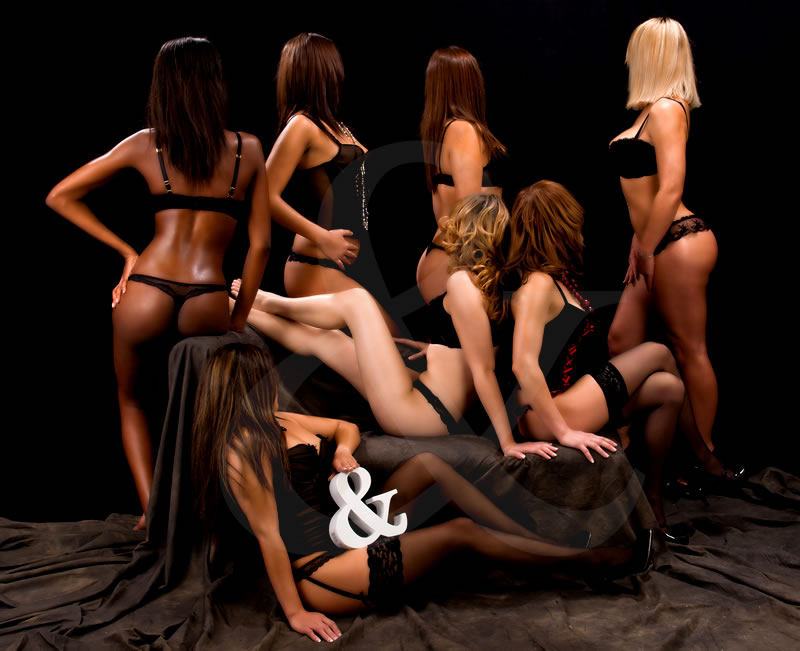 IndéSENS, le nouveau massage naturiste des salons Natur&ZenHauts-lieux du massage naturiste à Paris, les salons Natur&zen proposent un nouveau massage. Corps à corps, les massages IndéSENS repoussent les limites de la sensualité sans jamais dépasser celles de l’indécence !Sensualité extrêmeRéalisé à partir d'huiles essentielles, huiles chaudes, bougies de massage ou à la plume (uniquement dans le 12ème), le massage naturiste IndéSENS invite à l’éveil des sens.D’une extrême sensualité, IndéSENS est un massage langoureux du corps de la masseuse sur le corps du massé. Volupté, détente et bien-être sont au rendez-vous de cette expérience sensorielle d’une rare intensité. Loin des sentiers battus, le massage corps à corps IndéSENS concilie beauté des masseuses nues, musique douce et ambiance zen pour un voyage intense  en émotions et sensations inédites.Comme tous mes massages des salons Natur&Zen, le massage corps à corps IndéSENS est pratiqué dans le respect des personnes et des règles éthiques. Seule la masseuse touche le corps de l’autre... et si d’aventure, une main se posait sur la masseuse, le voyage prendrait fin instantanément !Durée et déclinaisonsLes massages corps à corps IndéSENS sont proposés en séances de 30, 60 et 90 minutes et se déclinent selon diverses formules : seul(e) ou en couple, options hammam, balnéo, jacuzzi, salle des miroirs, etc.Tarifs à partir de 150 euros les 30 minutes, 300 euros les 60 minutes et 400 euros les 90 minutes.A propos de Natur&Zen et de l’éthiqueDe toutes les adresses Parisiennes, Natur&Zen se démarque tant par sa qualité que son environnement.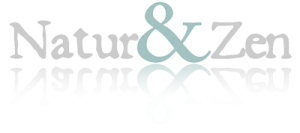 Les massages prodigués reposent sur une volonté de répondre à la satisfaction du plus grand nombre, hommes et femmes, seuls ou en couple. La particularité du massage naturiste et sensuel reposant sur la pratique de la nudité réciproque doit s’exercer dans un cadre sain et transparent. Natur&Zen a ainsi élaboré une charte massage naturiste basée sur l’éthique comportementale et spirituelle.Chez Natur&Zen, aucune confusion n’est possible, seules la qualité et la sensualité sont au rendez-vous !Trois adresses à ParisContact presseSarahMail : contact@natur-zen.frTel : 0143400206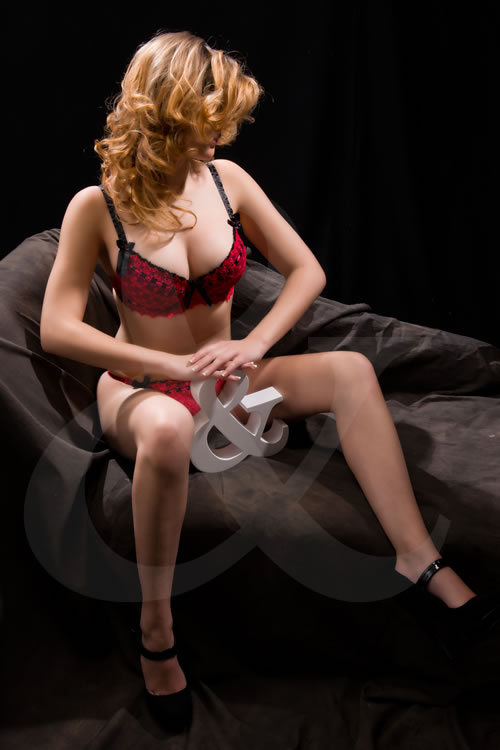 Site web : www.naturzen.frPage Facebook : www.facebook.com/pages/NaturZen/245179612197826?sk=wallLa presse en parle"Natur&Zen est à ce jour le haut lieu du massage naturiste à Paris. Cette chaîne d’instituts de soins a développé une excellente réputation, basée sur une transparence ainsi qu'un environnement relaxant. L’enseigne propose toute une gamme de massages naturistes, en passant par les plus classiques aux plus originaux, à découvrir lors de votre temps de pause ou entre deux rendez-vous". Malea« Il fait vibrer la capitale et décomplexer plus d’un amoureux transi, le massage naturiste de Natur&Zen pratiqué à mains nues et à corps nus par des masseuses expertes dans l’art du massage sensuel ». Jemesensbien.fr